Sermon Notes 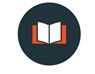 “The Spiritual Journey of the 60’s and beyond”A Booming OpportunityEveryday _________________ people turn 65 in the USA.Ageism: a tendency to regard older persons as debilitated, unworthy of attention, or unsuitable for employment [or significant contribution].Aging Grace-Fully
Psalm 71:15–21 15 My mouth will tell of your righteous deeds, of your saving acts all day long— though I know not how to relate them all. 16 I will come and proclaim your mighty acts, Sovereign Lord; I will proclaim your righteous deeds, yours alone. 17 Since my youth, God, you have taught me, and to this day I declare your marvelous deeds. 18 Even when I am old and gray, do not forsake me, my God, till I declare your power to the next generation, your mighty acts to all who are to come. 1. The psalmist rejects the ____________ of ________________S__________P__________I__________E__________S__________“We don’t drift in good directions. We discipline and prioritize ourselves there.” Andy Stanley19 Your righteousness, God, reaches to the heavens, you who have done great things. Who is like you, God? 20 Though you have made me see troubles, many and bitter, you will restore my life again; from the depths of the earth you will again bring me up. 21 You will increase my honor and comfort me once more. 2. The psalmist ____________ in anticipation of ___________________.Revelation 21:1-5, Romans 8:18Genesis 21:33 (NIV) 33 Abraham planted a tamarisk tree in Beersheba, and there he called on the name of the Lord, the Eternal God. Questions for DiscussionThe psalmist had served God all his life and now, in old age, was beset with problems. Didn’t he deserve better treatment? Why wasn’t he bitter?In what ways have we Canadians developed a worldly view of retirement?  In what ways do you see people challenging this view?Agree/disagree: A Christian who isn’t serving in some way is too self-centered.Can you think of any biblical characters who were used powerfully by God in their later years?  How should their example shape how we understand the aging process?How does the future hope of Revelation 21:1-5 change what we devote ourselves to, particularly in the final decades of life?What does it look like for you to put this message into practice this week?